Curriculum objectivesLe 4 relevante informatie selecteren in (ET 12)Le 9 Hun functionele taalkennis inzetten en uitbreiden (ET 39). Dit betekent dat de leerlingen hun taalkennis kunnen inzetten om nieuwe boodschappen en teksten te begrijpen; onder begeleiding van de leerkracht nieuwe taalkennis kunnen opdoen als een leestekst als uitgangspunt voor taalstudie gebruikt wordt.Le 10 Indien nodig, gebruiken de leerlingen de volgende strategieën om hun leesdoel te bereiken (ET 17): - zich blijven concentreren ondanks het feit dat ze niet alles begrijpen; - onduidelijke passages herlezen; - het leesdoel bepalen en hun taalgedrag er op afstemmen; - gebruikmaken van ondersteunende gegevens (talige en niet-talige zoals afbeeldingen) binnen en buiten de tekst; - digitale en niet-digitale hulpbronnen en gegevensbestanden raadplegen; - hypothesen vormen over de inhoud en de bedoeling van de tekst; - de vermoedelijke betekenis van transparante woorden afleiden; - de vermoedelijke betekenis van onbekende woorden afleiden uit de context; - relevante informatie aanduiden.Sp 8 Hun functionele taalkennis inzetten en uitbreiden. Ze kunnen hierbij reflecteren over taal en taalgebruik (ET 39 & ET 40).Schr 10 Indien nodig passen de leerlingen volgende strategieën toe (ET 38):Sp 10 Ze tonen bereidheid en durf om te spreken in het Engels (ET 42*); Sp 11 Ze streven naar taalverzorging (ET 43*);Grammar: Situeren in tijd en ruimte Vorming en gebruik van de belangrijkste tijden van de werkwoorden voor de communicatie in de tegenwoordige, de verleden en de toekomende tijd. Productief: future simple en to be going to.Wo 1: De leerlingen kunnen lexicale elementen (woorden, woordcombinaties en uitdrukkingen) functioneel d.w.z. gepast inzetten om de voor hen relevante receptieve taaltaken (luisteren en lezen) uit te voeren.Wo 2: lexicale elementen (woorden, woordcombinaties en uitdrukkingen) functioneel d.w.z. gepast inzetten om de voor hen relevante productieve taaltaken (spreken, gesprekken voeren en schrijven) uit te voerenFormation objectivesLearners can make predictions about the future to express what they want to do some day (language formation), they will feel much more at ease with the fun exercises I want to do with them (personality formation). As a tool in the learning process we will make use of videos and texts (learning strategies).Learners can make an email to book a room (language formation), they will feel much more at ease working in pairs (personality formation). As a tool in the learning process we will make use of Smart School email (learning strategies).Learners can make a small travel brochure about a country (language formation), they will feel motivated to learn about a country that they want to visit or they already have visited (personality formation). As a tool in the learning process we will make use of online tools (learning strategies).Short-range objectives After reading a text the students have expanded their vocabulary.After reading a second time the learners can put the new vocabulary together with the explanation (exercise 1.1).The students can form the future simple.The students can use the future simple.After reading the text on page 289, the students can answer questions about the text.The students can use ‘to be going to’ to express some changes they will make in order to be more eco-friendly.The students can use the vocabulary to book a room via email.The students can make a small travel brochure after learning about English speaking countries.Lesson lay-outFor the students there is a document where everything is listed. There is a clear separation between lesson 1 and 2 of learning the future simple and the vocabulary from unit 8: the road less travelled.The document is a combination of video links, online tools to learn vocabulary, evaluation, a Power Point and the workbook Connect 2.The pupil’s document makes use of Tiny Cards to study the vocabulary. They can study each part individual. Below you can find the links to the Tiny Cards, they are also in the pupil’s document.There isn’t a correction key added to the pupil’s document. So, you can first check if the students did the exercise and then give them a correction key. You can easily check this, by letting the students take a picture of their finished exercises and let them send those pictures to you. Or let them type the answers in a Word document, if possible. Then you want to add feedback to the finished exercise of the pupils, you can do that via an email, document or via Word: select the item you want to give feedback on go to the tab-> ‘controleren’-> ‘nieuwe opmerking’. Lesson 1In lesson one the pupils start off with a video about how humans will look like in 1000 years. Then they move on to the future simple. Talking about the future is explained in a Power Point presentation video. (https://youtu.be/SvCZ3LC_A_4 )  After watching the video the students start practising the future simple with exercises in their workbook. They use the pupil’s document as a guideline to know what to do first, second, … Then the lesson ends, the pupils will do the language task at the end of the next lesson. This way they can practise the future simple in lesson 1, if they have any questions, they have time to ask them and they have enough time next lesson to do their language task.Lesson 2Lesson 2 starts off with a little quiz from the vocabulary learned in lesson 1. Only the teacher has the link to the online test, so they will have to provide it to the students before they start off with lesson 2. After that they learn some new vocabulary and start working on their language task.For lesson 2 the same rule applies: take a picture of finished exercises and the teacher provides the correction keys. At the end of lesson 2 you can find some extra assignments that are a bit more challenging for vocabulary and the future tenses. They are optional.Lesson 3Lesson 3 starts off with a short quiz, testing the future simple and to be going to. After the short quiz the pupils have time to work on a new language task: booking a room. In this task they will need to use the vocabulary from lesson 2. They will be provided with a template of an email as an extra handle to write an email.To finish the third lesson, they will see some new vocabulary and finish off with a smaller language task. The pupils will make a small/short information card about the culture, religion and food. They send their information card to the teacher and he/she can put them together in one map/document. Or they can upload it to a map in Smart School. This way the students made their own little travel brochure, that will become a (class) travel book.Evaluation optionsThere is evaluation for vocabulary from lesson 1, from lesson 2 and a quiz: talking about the future. Below you can find the correct links to share with your pupils. Correction keysLesson 1Vocabulary partP283- exercise 1.1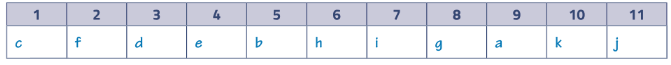 P290-exercise 4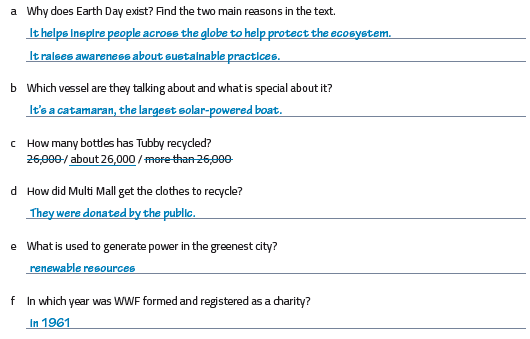 Grammar part:P286-grammar box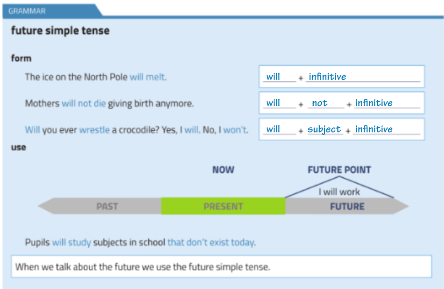 P286-exercise 3.2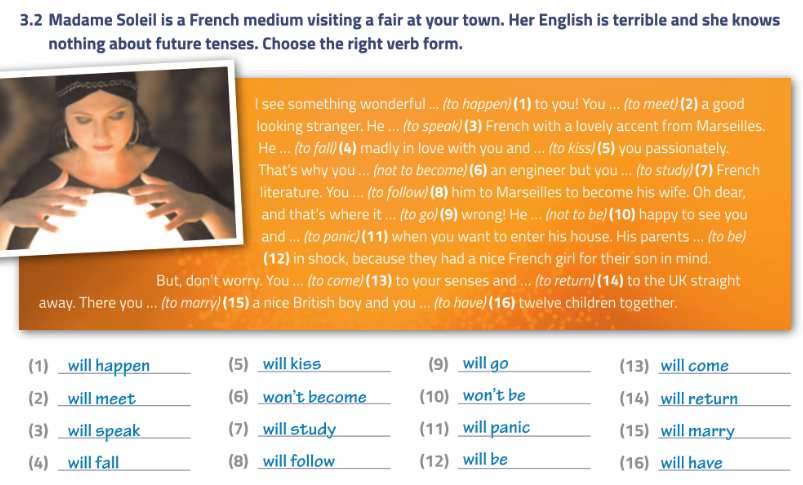 P288-exercise 3.5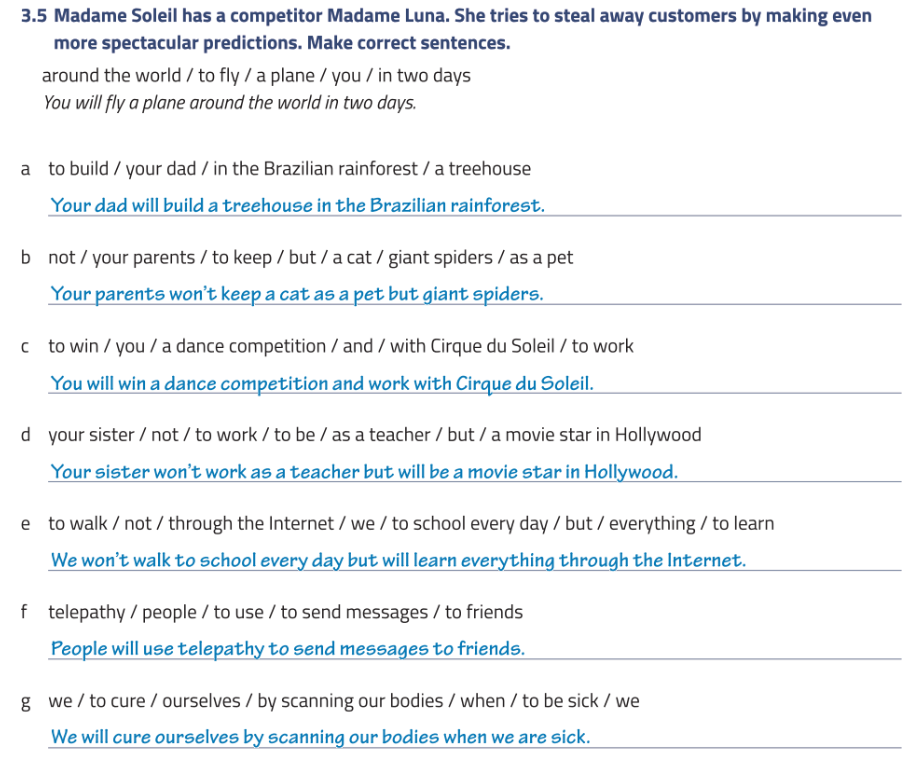 P287-exercise 3.3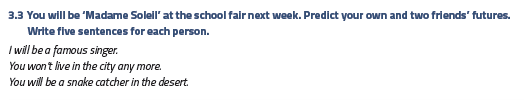 P291-exercise 5a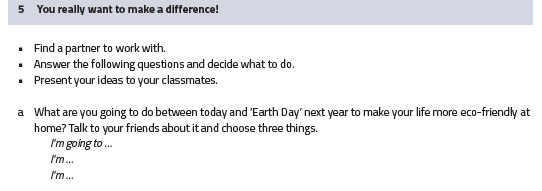 Lesson 2Vocabulary partP290- exercise 9.1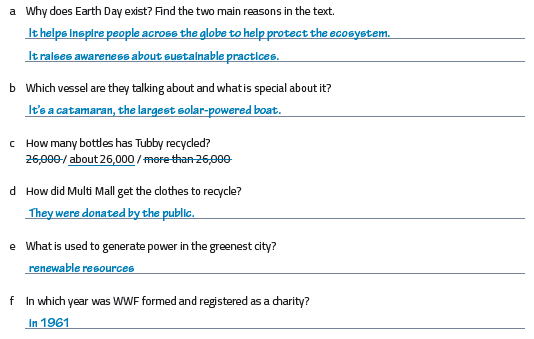 P305- exercise 9.6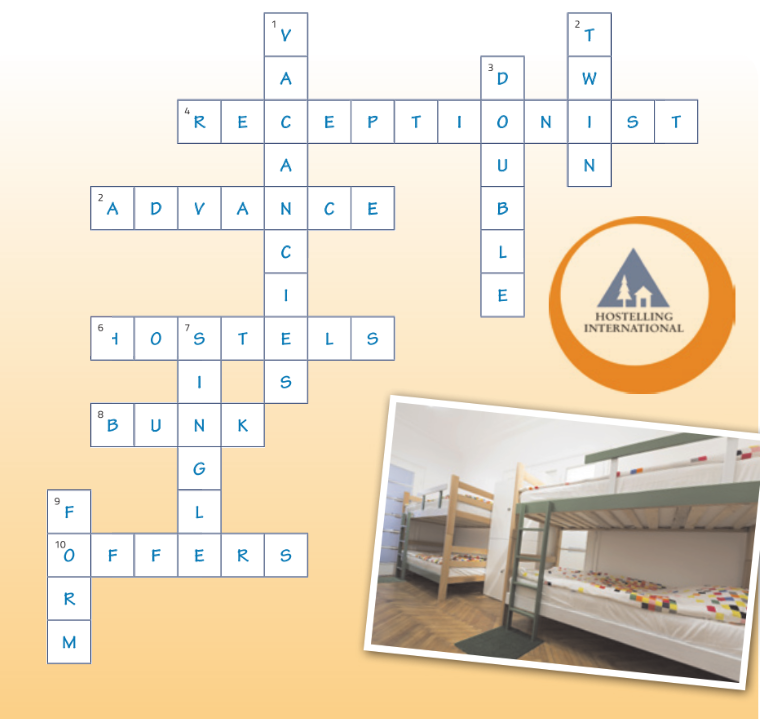 Language taskCorrection by the teacher.Extra challengeCrossword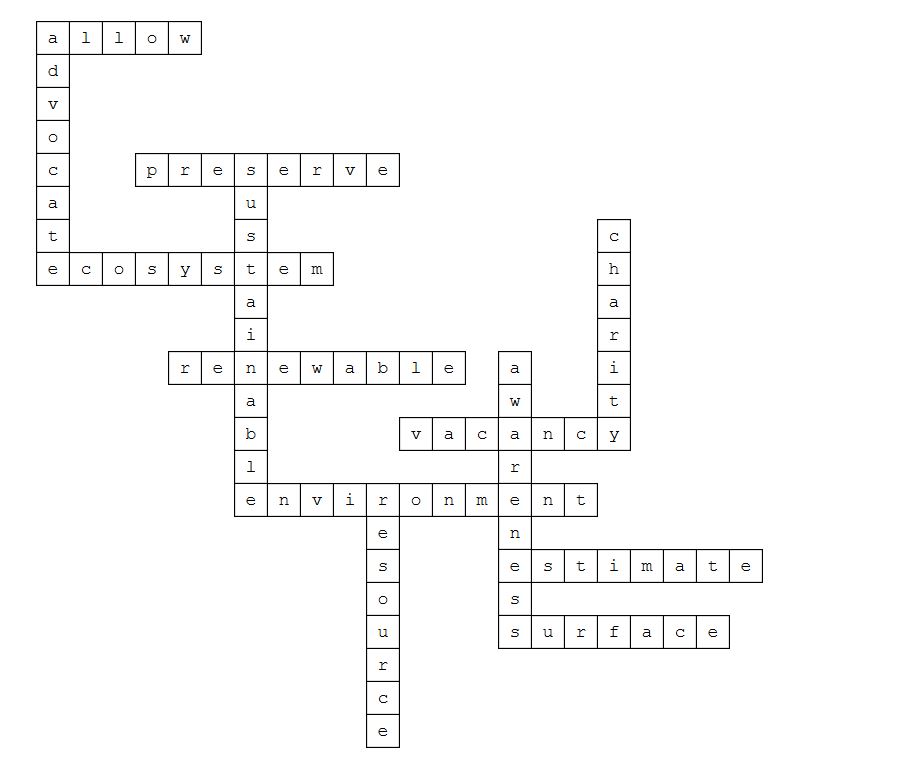 Future tenses P294- exercise 6.3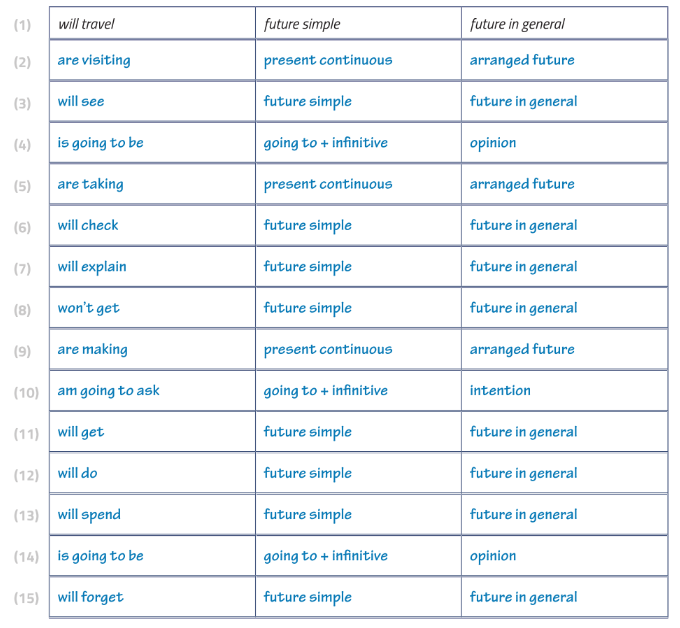 Lesson 3P311 exercise 12.1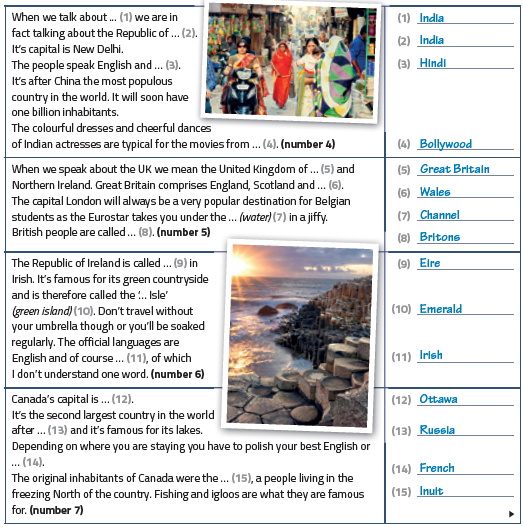 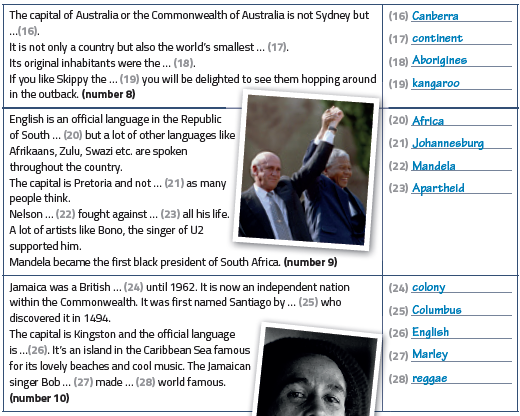 Source listVocabulary: it’s a big, big world?https://tiny.cards/decks/YT466hh4/it-s-a-big-big-world Vocabulary: the earth…  a precious thing but endangered globehttps://tiny.cards/decks/YT4977P3/the-earth-a-precious-but-endangered-globe Vocabulary: getting aroundhttps://tiny.cards/decks/YT4d62Y9/getting-around Vocabulary: Yes sir, we do speak English!https://tiny.cards/decks/YYNEzx72/yes-sir-we-do-speak-english Test talking about the futurehttps://b.socrative.com/teacher/#import-quiz/46600876 Test vocabulary 1https://b.socrative.com/teacher/#import-quiz/46343274 Test vocabulary 2https://b.socrative.com/teacher/#import-quiz/46343002 